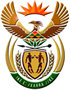 DEPARTMENT: PUBLIC ENTERPRISESREPUBLIC OF SOUTH AFRICANATIONAL ASSEMBLYQUESTION FOR WRITTEN REPLYQUESTION NO.:	PQ 12611261.   Ms N W A Mazzone (DA) to ask the Minister of Public Enterprises:(1)       What are the reasons that Eskom has failed to recapitalise its tied mines resulting 	in a drop in coal supply;(2)       whether Eskom has negotiated any contracts with non-tied mines to fill the coal-	supply shortfall over the past 12 months; if so, (a) which companies have been 	contracted, (b) what was the cost of each ton of coal, (c) what is the total number 	of tons that will be supplied and (d) what are the details of the term of the contract;(3)        whether Eskom will be entering into any future contracts with non-tied mines; if so, 	what is the name of each company?                         REPLY:According to the information received from Eskom(1)Eskom had Capital constraints post Multi Year Price Determination 3 (MYPD3) award in 2013. Eskom prioritised allocation of capital for the New Build program and thus very limited capital was made available for the cost plus mines expansion and equipment replacement projects.FY2017 Eskom recommitted capital investment in the cost plus mines. However Eskom is still faced with further funding constraints and this affects its capital allocation for cost plus mines. (2)Yes, over the past 12 months Eskom has negotiated contracts with non-tied mines to fill the coal-supply shortfall. (2)(a)(c)(d)Table 1 provides the name of the suppliers that have been contracted; total number of tons that will be supplied to Eskom; and the start date of each  coal supply agreement (CSA).Table 1: Details of contracts with non-tied mines(2)(b)Please note that prices cannot be disclosed as they are confidential and commercialy sensitive.(3)Yes, to satisfy its demand Eskom will be entering into any future contracts with non-tied mines through the approved procurement mechanisms. The names of the suppliers who are involved in the ongoing procurement processes cannot be revealed as this would compromise the processes, while those who will be engaged in the future are not known at this stage. No.Name of the supplier (a)Total Quantity in tons (c)CSA start date(d)1Sudor Coal (Pty) Ltd – Halfgewonnen20 960 0002017/05/012Silverlake Trading (Pty) Ltd – Uitgevalen             3 000 000 2017/05/013Izimbiwa Handling Systems (Pty) Ltd - Doornrug                350 000 2017/05/014Iyanga Mining (Pty) Ltd - Leeuport, Klipfontein & Mooifontein                 480 000 2017/05/015Keaton Mining (Pty) Ltd – Vanggatfontein                100 000 2017/06/016African Exploration Mining and Finance Company - Chilwavhusiku             9 000 000 2017/09/017Izimbiwa Coal (Pty) Ltd -Graspan (Previously Shanduka)             1 050 000 2017/06/018Exxaro Coal Mpumalanga (Pty) Ltd – NBC             1 020 000 2017/07/018Exxaro Coal Mpumalanga (Pty) Ltd – NBC                420 000 2017/07/019Cathoros Commodities (Pty) Ltd -  Wescoal Processing Plant 120 0002017/07/179Cathoros Commodities (Pty) Ltd -  Wescoal Processing Plant 280 0002017/07/17 No.Name of the supplier (a)Total Quantity in tons (c)CSA start date (d)10Iyanga Mining (Pty) Ltd – Klipfontein4 800 0002017/08/0111African Exploration Mining and Finance Company - Mzimkhulu29 800 0002017/10/0112Tshedza Mining Resources (Pty) Ltd – Manungu720 0002017/09/0113Keaton Mining (Pty) Ltd – Vanggatfontein200 0002017/10/0114Stuart Coal (Pty) Ltd - East Block1 200 0002017/11/0115Overlooked Colliery (Pty) Ltd504 0002017/12/0116Rirhandzu Colliery (Pty) Ltd790 0002018/01/0117Ntshovelo Mining Resources (Pty) Ltd550 0002018/01/0118Liketh Investments (Pty) Ltd - KK Pit 5750 0002017/12/1819Cathoros Commodities (Pty) Ltd - Nndanganeni Colliery450 0002018/01/0120Exxaro Coal Mpumalanga (Pty) Ltd - NBC780 0002018/01/0121Hlagisa Mining (Pty) Ltd -  Wildfontein2 000 0002018/03/0122Izimbiwa Coal (Pty) Ltd (previously Shanduka) - Graspan3 600 0002018/03/2223Wescoal Mining - Elandspruit480 0002018/04/01